Kanton St.Gallen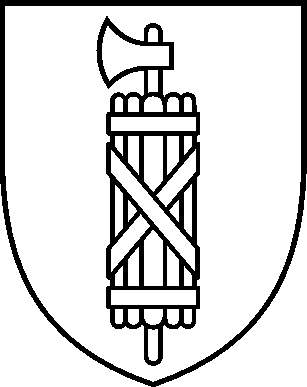 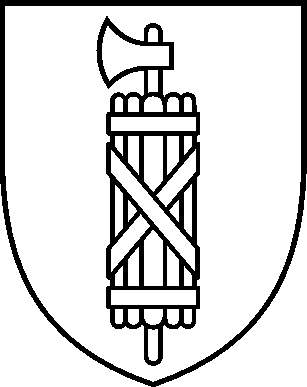 Schnupper-Infotag bei der kantonalen VerwaltungWas	Kauffrau/Kaufmann Profil B, E und MWo	Ämter und Dienste der kantonalen VerwaltungWann	Donnerstag, 01.04.2021 oder Mittwoch, 21.04.2021Dauer	1 TagOrt	Verwaltungsgebäude, Oberer Graben 32, 9001 St.Gallen (vgl. Situationsplan)	Für Verpflegung ist gesorgt.Zielgruppe	2. Oberstufe (Anmeldung erforderlich, www.sg.ch - Schnupperinfoanlass )Programm 07.50	Besammlung beim Empfang Verwaltungsgebäude 	Oberer Graben 32, 9001 St.Gallen08.00 – 08.10	Begrüssung / Tagesablauf / Allgemeine Informationen08.10 – 08.20	Berufsinformationen allgemein (Betrieb, üK, Schule)08.20 – 09.35		Die Kantonale Verwaltung stellt sich vor 	Einführung und Infos zum:	- Volkswirtschaftsdepartement	- Departement des Innern	- Bildungsdepartement	- Berufs- und Laufbahnberatungsstellen	- Finanzdepartement	- Sicherheits- und Justizdepartement	- Gesundheitsdepartement09.35	Pause09.50	Gruppenbildungen und Verschiebung an "Schnupperorte"	geführt von Berufsbildnerinnen/Berufsbildnern und Lernenden10.00 – 12.00	Programm vor Ort (gemäss Einteilung)	12.15	gemeinsamer Lunch Cafeteria Oberer Graben 3213.00	Gruppenbildungen und Verschiebung an "Schnupperorte"	geführt von Berufsbildnerinnen/Berufsbildnern und Lernenden13.15 – 15.15	Programm vor Ort (gemäss Einteilung)15.30	Feedbackbogen ausfüllen15.45 – 16.00	Informationen zur Rekrutierung16.00 – 16.10	kleines Quiz	16.10 – 16.15	Fragerunde / Abschluss